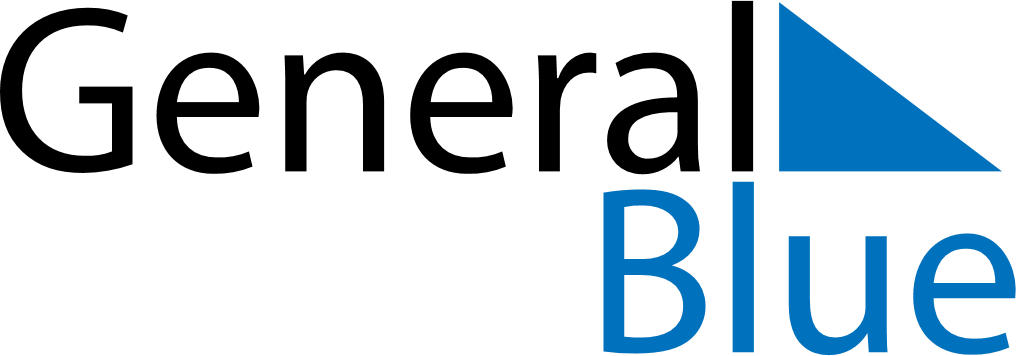 January 2024January 2024January 2024January 2024January 2024January 2024Tyrnaevae, North Ostrobothnia, FinlandTyrnaevae, North Ostrobothnia, FinlandTyrnaevae, North Ostrobothnia, FinlandTyrnaevae, North Ostrobothnia, FinlandTyrnaevae, North Ostrobothnia, FinlandTyrnaevae, North Ostrobothnia, FinlandSunday Monday Tuesday Wednesday Thursday Friday Saturday 1 2 3 4 5 6 Sunrise: 10:20 AM Sunset: 2:20 PM Daylight: 3 hours and 59 minutes. Sunrise: 10:19 AM Sunset: 2:22 PM Daylight: 4 hours and 3 minutes. Sunrise: 10:18 AM Sunset: 2:24 PM Daylight: 4 hours and 6 minutes. Sunrise: 10:16 AM Sunset: 2:27 PM Daylight: 4 hours and 10 minutes. Sunrise: 10:15 AM Sunset: 2:29 PM Daylight: 4 hours and 14 minutes. Sunrise: 10:13 AM Sunset: 2:31 PM Daylight: 4 hours and 18 minutes. 7 8 9 10 11 12 13 Sunrise: 10:11 AM Sunset: 2:34 PM Daylight: 4 hours and 22 minutes. Sunrise: 10:10 AM Sunset: 2:37 PM Daylight: 4 hours and 27 minutes. Sunrise: 10:08 AM Sunset: 2:40 PM Daylight: 4 hours and 31 minutes. Sunrise: 10:06 AM Sunset: 2:42 PM Daylight: 4 hours and 36 minutes. Sunrise: 10:03 AM Sunset: 2:45 PM Daylight: 4 hours and 41 minutes. Sunrise: 10:01 AM Sunset: 2:48 PM Daylight: 4 hours and 47 minutes. Sunrise: 9:59 AM Sunset: 2:51 PM Daylight: 4 hours and 52 minutes. 14 15 16 17 18 19 20 Sunrise: 9:57 AM Sunset: 2:55 PM Daylight: 4 hours and 57 minutes. Sunrise: 9:54 AM Sunset: 2:58 PM Daylight: 5 hours and 3 minutes. Sunrise: 9:52 AM Sunset: 3:01 PM Daylight: 5 hours and 9 minutes. Sunrise: 9:49 AM Sunset: 3:04 PM Daylight: 5 hours and 15 minutes. Sunrise: 9:47 AM Sunset: 3:07 PM Daylight: 5 hours and 20 minutes. Sunrise: 9:44 AM Sunset: 3:11 PM Daylight: 5 hours and 26 minutes. Sunrise: 9:41 AM Sunset: 3:14 PM Daylight: 5 hours and 33 minutes. 21 22 23 24 25 26 27 Sunrise: 9:38 AM Sunset: 3:18 PM Daylight: 5 hours and 39 minutes. Sunrise: 9:35 AM Sunset: 3:21 PM Daylight: 5 hours and 45 minutes. Sunrise: 9:33 AM Sunset: 3:24 PM Daylight: 5 hours and 51 minutes. Sunrise: 9:30 AM Sunset: 3:28 PM Daylight: 5 hours and 58 minutes. Sunrise: 9:27 AM Sunset: 3:31 PM Daylight: 6 hours and 4 minutes. Sunrise: 9:24 AM Sunset: 3:35 PM Daylight: 6 hours and 10 minutes. Sunrise: 9:21 AM Sunset: 3:38 PM Daylight: 6 hours and 17 minutes. 28 29 30 31 Sunrise: 9:18 AM Sunset: 3:42 PM Daylight: 6 hours and 23 minutes. Sunrise: 9:15 AM Sunset: 3:45 PM Daylight: 6 hours and 30 minutes. Sunrise: 9:11 AM Sunset: 3:49 PM Daylight: 6 hours and 37 minutes. Sunrise: 9:08 AM Sunset: 3:52 PM Daylight: 6 hours and 43 minutes. 